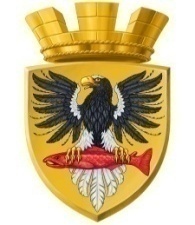 Р О С С И Й С К А Я   Ф Е Д Е Р А Ц И ЯКАМЧАТСКИЙ КРАЙП О С Т А Н О В Л Е Н И ЕАДМИНИСТРАЦИИ ЕЛИЗОВСКОГО ГОРОДСКОГО ПОСЕЛЕНИЯот  27.03.2018			             		    №  319 - п              г. ЕлизовоО внесении изменений в постановлениеот 23.12.2015  № 1012 - п«Об утверждении Положения о комиссиипо соблюдению требований к служебному поведению муниципальных служащих администрации Елизовского городскогопоселения и урегулированию конфликта интересов»В соответствии с Федеральным законом от 06.10.2003 №131-ФЗ «Об общих принципах организации местного самоуправления»,  Федеральным законом от 25.12.2008 № 273-ФЗ «О противодействии коррупции», Федеральным законом от 02.03.2007  № 25-ФЗ «О муниципальной службе в Российской Федерации», Законом Камчатского края от 04.05.2008  № 58 «О муниципальной службе в Камчатском  крае», Указом Президента Российской Федерации от 01.07.2010      № 821 «О комиссиях по соблюдению требований к служебному поведению федеральных государственных служащих и урегулированию конфликта интересов», Уставом Елизовского городского поселения, Положением «О муниципальных должностях, муниципальной службе в Елизовском городском поселении»,  принятым Решением Собрания депутатов Елизовского городского поселения от 26.11.2015 г.  № 819,	ПОСТАНОВЛЯЮ:	1. В Положение о комиссии по соблюдению требований к служебному поведению муниципальных служащих администрации Елизовского городского поселения и урегулированию конфликта интересов, утвержденное постановлением администрации Елизовского городского поселения от 23.12.2015 № 1012-п (далее Положение) внести следующие изменения:1.1. Дополнить пунктом 11.6 следующего содержания:«11.6. Мотивированные заключения, предусмотренные пунктами 11.1, 11.3, 11.4 настоящего Положения, должны содержать:а) информацию, изложенную в обращениях или уведомлениях, указанных в абзацах втором и пятом подпункта «б»  и подпункта «д» пункта 10 настоящего Положения;б) информацию, полученную от государственных органов, органов местного самоуправления и заинтересованных организаций на основании запросов;в) мотивированный вывод по результатам предварительного рассмотрения обращений и уведомлений, указанных в абзацах втором и пятом подпункта «б» и подпункте «д»  пункта 10 настоящего Положения, а также рекомендации для принятия одного из решений в соответствии с пунктами 19, 22.1, 23 настоящего Положения или иного решения.».1.2. Пункт 31 Положения изложить в следующей редакции:«31. Копии протокола заседания комиссии в 7-дневный срок со дня заседания направляются Главе администрации Елизовского городского поселения или руководителю органа администрации, полностью или в виде выписок из него – муниципальному  служащему, а также по решению комиссии - иным заинтересованным лицам.».2. В состав комиссии по соблюдению требований к служебному поведению муниципальных служащих администрации Елизовского городского поселения и урегулированию конфликта интересов, утвержденный постановлением администрации Елизовского городского поселения от 23.12.2015 № 1012-п, внести изменения, изложив в редакции, согласно приложению к настоящему постановлению.3. Управлению делами  администрации Елизовского городского поселения опубликовать (обнародовать) настоящее постановление в средствах массовой информации и разместить в информационно – телекоммуникационной сети «Интернет»  на официальном сайте администрации Елизовского городского поселения.4. Настоящее постановление вступает в  силу после его официального опубликования (обнародования).5. Контроль за исполнением настоящего постановления оставляю за собой.ВрИО Главы администрацииЕлизовского городского поселения	                                                   Д.Б. ЩипицынПриложение к постановлению администрации Елизовского городского поселения от «__» _____ 2018 № ____ -п «Приложение № 2 к постановлению администрации Елизовского городского поселения от 23.12.2015 г. №1012-П Комиссияпо соблюдению требований к служебному поведению муниципальных служащих администрации Елизовского городского поселенияи урегулированию конфликта интересовМасло В.А. – председатель комиссии, заместитель главы администрации Елизовского	 поселения;	Бочарникова О.В. – заместитель председателя комиссии, руководитель Управления делами администрации Елизовского городского поселенияГорбачева М.В. - секретарь комиссии, юрисконсульт юридического отдела  Управления делами администрации Елизовского городского поселения;	Члены комиссии:	Когай П.А. – заместитель Главы администрации Елизовского городского поселения – руководитель Управления жилищно - комунального хозяйства администрации Елизовского городского поселения;	Острога М.Г. – руководитель Управления финансов и экономического развития администрации Елизовского городского поселения;	Хачикян С.А. – начальник отдела по культуре молодежной политике, физической культуре и спорту администрации Елизовского городского поселения;	Мороз О.Ю. – руководитель Управления архитектуры и градостроительства администрации Елизовского городского поселения;	Краснобаева Е.С. – руководитель Управления имущественных отношений администрации Елизовского городского поселения;Кутепова Н.А. – заместитель руководителя Управления делами администрации Елизовского городского поселения - начальник юридического отдела.»